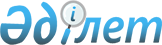 О внесении изменения в решение маслихата района Шал акына Северо - Казахстанской области от 3 февраля 2014 года № 25/12 "Об утверждении Правил проведения раздельных сходов местного сообщества и количественного состава представителей жителей города для участия в сходе местного сообщества города Сергеевка района Шал акына Северо-Казахстанской области"
					
			Утративший силу
			
			
		
					Решение маслихата района Шал акына Северо-Казахстанской области от 15 января 2021 года № 1/9. Зарегистрировано Департаментом юстиции Северо-Казахстанской области 19 января 2021 года № 7090. Утратило силу решением маслихата района Шал акына Северо-Казахстанской области от 17 марта 2022 года № 19/9
      Сноска. Утратило силу решением маслихата района Шал акына Северо-Казахстанской области от 17.03.2022 № 19/9 (вводится в действие по истечении десяти календарных дней после дня его первого официального опубликования).
      В соответствии с пунктом 6 статьи 39-3 Закона Республики Казахстан от 23 января 2001 года "О местном государственном управлении и самоуправлении в Республике Казахстан", статьей 26 Закона Республики Казахстан от 6 апреля 2016 года "О правовых актах", маслихат района Шал акына Северо-Казахстанской области РЕШИЛ:
      1. Внести в решение маслихата района Шал акына Северо-Казахстанской области "Об утверждении Правил проведения раздельных сходов местного сообщества и количественного состава представителей жителей города для участия в сходе местного сообщества города Сергеевка района Шал акына Северо-Казахстанской области" от 3 февраля 2014 года № 25/12 (опубликовано 21 марта 2014 года в районных газетах "Бірінші сөз", "Первое слово", зарегистрировано в Реестре государственной регистрации нормативных правовых актов под № 2598) следующее изменение: приложение к указанному решению изложить в новой редакции согласно приложению к настоящему решению.
      2. Настоящее решение вводится в действие по истечении десяти календарных дней после дня его первого официального опубликования. Количественный состав представителей жителей города для участия в сходе местного сообщества города Сергеевка района Шал акына Северо-Казахстанской области
					© 2012. РГП на ПХВ «Институт законодательства и правовой информации Республики Казахстан» Министерства юстиции Республики Казахстан
				
      Председатель сессии маслихатарайона Шал акынаСеверо-Казахстанской области

С. Окунев

      Секретарь маслихатарайона Шал акынаСеверо-Казахстанской области

О. Амрин
Приложение к решениюмаслихата района Шал акынаСеверо-Казахстанской областиот 15 января 2021 года№ 1/9Приложениек решению маслихатарайона Шал акынаСеверо-Казахстанской областиот 3 февраля 2014 года № 25/12
№
Наименование улиц
Количество представителей жителей города для участия в сходе местного сообщества города Сергеевка района Шал акына Северо-Казахстанской области (человек)
1
улица Абая
10
2
улица Автомобилистов
2
3
улица имени Алексея Брагина
4
4
улица Ахметбекова
4
5
улица Бейбітшілік
31
6
улица Букетова
23
7
улица Гагарина
6
8
улица имени Ғалыма Қадыралина
7
9
улица имени Герольда Бельгера
1
10
улица Гидростроителей
5
11
улица Д. Шопанова
9
12
улица Дружбы
16
13
улица имени Ермека Конарбаева
4
14
улица Есильская
4
15
улица имени Есима Шайкина
14
16
улица Желтоқсан
10
17
улица Западная
11
18
улица Заводская
4
19
улица Зеленая
2
20
улица Индустриальная
10
21
улица Казахстанская
2
22
улица Космонавтов
1
23
улица Котова
11
24
улица Красина
5
25
улица Крестьянская
1
26
улица Крымская
2
27
улица Луговая
4
28
улица Малдыбаева
10
29
улица Молодежная
15
30
улица Набережная
14
31
улица Наурыз
3
32
улица Новая
4
33
улица Овражная
6
34
улица Павла Гончара
25
35
улица Победы
7
36
улица Полевая
10
37
улица Промышленная
1
38
улица Рябиновая
1
39
улица С. Муканова
10
40
улица Садовая
12
41
улица Солнечная
6
42
улица Спортивная
2
43
улица Степная
3
44
улица Столичная
2
45
улица Строительная
10
46
улица Урожайная
1
47
улица Цветочная
3
48
улица Шал акына
2
49
улица Школьная
10
50
улица Шухова
10
51
улица Ибраева
15
52
улица Энергетиков
7
53
улица Энтузиастов
12
54
улица Юбилейная
12